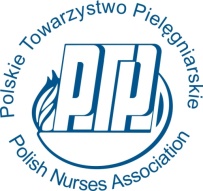 WARSZTATY  NAUKOWE PTP, BORY TUCHOLSKIE 2019  Bibliometria i psychometria w pracy naukowej pielęgniarki badaczaPOLSKIE TOWARZYSTWO PIELĘGNIARSKIE, ZARZĄD GŁÓWNYKOMUNIKAT IPolskie Towarzystwo Pielęgniarskie nawiązując do blisko dwudziestoletniej tradycji, zaprasza serdecznie wszystkie pielęgniarki i położne zainteresowane prowadzeniem badań w obszarze nauk o zdrowiu, na warsztaty naukowe nt. ,,Bibliometria                          i psychometria w pracy naukowej pielęgniarki badacza”. Warsztat to wspaniała okazja do wymiany doświadczeń, poszerzenia swoich kompetencji i zaplanowania rozwoju naukowego.W imieniu Zarządu Głównego  Polskiego Towarzystwa Pielęgniarskiego zapraszamy w Bory TucholskieTermin: 31.05 - 02.06.2019 r.  Liczba uczestników: 25 osób Miejsce : Bory Tucholskie Dworek Wymysłowo k/ Tucholi „Dworek Wymysłowo” mieści się w okolicy Tucholi, w samych sercu Borów Tucholskich. Jest to miejsce stworzone dla wszystkich, którzy cenią sobie kontakt z przyrodą, historią oraz dobrą kuchnią. Miejsce otoczone jest lasami, w których nie brakuje grzybów, jagód i świeżego powietrza     i jeziorami. Można tu obserwować życie bobrów, danieli, zwierząt leśnych i ptaków, zwiedzić jedyne w Europie Muzeum Indian Ameryki Północnej im. Sat-Okha, w którym znajdują się prywatne zbiory oryginalnych eksponatów indiańskich Sat-Okha, syna Polki Stanisławy Supłatowicz i wodza Indian.Dodatkowe informacje http://www.dworekwymyslowo.pl/kontakt/49 Koszt członkowie PTP : 560 PLNPozostali uczestnicy: 660 PLNWykładowcy: dr hab. M. Basińska profesor Uniwersytetu Kazimierza Wielkiego w Bydgoszczy, psycholog kliniczny, kierownik Zakładu Psychopatologii i Diagnozy Klinicznej UKW.Marcin Kapczyński psycholog. W swojej pracy zajmuje się głównie: przybliżaniem arkan bibliometrii, prowadzeniem szkoleń oraz świadczeniem wsparcia użytkownikom zasobów udostępnianych w ramach Wirtualnej Biblioteki Nauki.Ramowy program Warsztatów :Przyjazd 31.05 .2019  ( piątek).  Zakwaterowanie od godziny  14.00  15.00 - 19.00  zajęcia warsztatowe + przerwa na kawę Jak wykorzystać dostępne bazy bibliograficzne i narzędzia do zarządzania bibliografią załącznikową w celu gromadzenia źródeł i zarządzania swoim dorobkiem naukowym.Prowadzenie: Marcin Kapczyński 19.30  kolacja / ognisko01.06.2019 (sobota)8.00 - 9.00 śniadanie9.00 - 14.00 zajęcia warsztatowe + przerwa na kawę Psychometria nie dla psychologów, jak korzystać z testów, jak interpretować uzyskane wyniki, idea adaptacji kulturowej.Prowadzenie: Małgorzata Basińska 14.00 - 14.30 obiad15.00 czas wolny, jest propozycja spływu kajakowego/ rajd rowerowy/ zwiedzanie okolicy.  Płatne dodatkowo. 20.00 kolacja02.06.2019  (niedziela)8.00 - 9.00 śniadanie9.00 - 11.00 zajęcia warsztatowe + przerwa na kawę 11.00 - 12.00 wykwaterowanie (ewentualnie przedłużenie pobytu )12.30 obiad , wyjazdW cenie:noclegi w domkach 4 – osobowych  pokoje 2-osobowe ( z węzłem sanitarnym) wyżywienie (śniadania, obiady, kolacja, w dniu przyjazdu ognisko z grillem), przerwy kawowe materiały dydaktycznewarsztatycertyfikat DODATKOWO MOŻLIWOŚĆ :udziału w zajęciach  fakultatywnych: spływ Brdą; wycieczka rowerowa  ( opłata na miejscu )WAŻNE!!!REZERWACJA MIEJSCA - tylko po dokonaniu opłaty  i przysłaniu karty zgłoszenia. Decyduje kolejność zgłoszeń i wniesienie opłaty osoby zakwalifikowane – otrzymają komunikat IISEKRETARIAT WARSZTATÓW:POLSKIE TOWARZYSTWO PIELĘGNIARSKIE ZARZĄD GŁÓWNY  	www.ptp.na1.plal. Reymonta 8/12;  01 – 842 Warszawa +48 530 553 324; email - biuroptp@gmail.comZgłoszenia na warsztat oraz kopię  dowodu wpłaty należy przesłać do 30.04.2019 r.          W przypadku rezygnacji z uczestnictwa organizator  nie  przewiduje  zwrotu kosztów uczestnictwa.  Informacje dodatkowe : Sekretarz ZG PTP Anna Andruszkiewicz +48 602 440 690 NUMER KONTA: Zarząd Główny Polskiego Towarzystwa Pielęgniarskiego, 01-842 Warszawa,  Al. Reymonta 8/12Bank BGŻ BNP Paribas S.A.  26 2030 0045 1110 0000 0409 0030 z dopiskiem „WARSZTATY 2019 ‘’ 